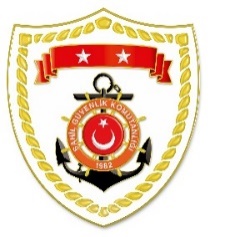 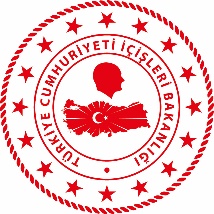 SG Marmara ve Boğazlar Bölge KomutanlığıSG Ege Deniz Bölge KomutanlığıS.
NoTARİHMEVKİ VE ZAMANKURTARILAN SAYISIKURTARILAN/YEDEKLENEN TEKNE SAYISIAÇIKLAMA105 Şubat 2022İSTANBUL/Beşiktaş21.19--Bebek önlerinden denize düşen 1 şahsın bulunması maksadıyla başlatılan arama kurtarma faaliyetleri neticesinde herhangi bir bulguya rastlanmamıştır. Arama kurtarma faaliyetlerine devam edilmektedir.S.
NoTARİHMEVKİ VE ZAMANKURTARILAN SAYISIKURTARILAN/YEDEKLENEN TEKNE SAYISIAÇIKLAMA103 Şubat 2023İZMİR/Karaburun00.1038-Karaburun açıklarında motor arızası nedeniyle sürüklenen ve yardım talebinde bulunan lastik bot içerisindeki 38 düzensiz göçmen kurtarılmıştır.203 Şubat 2023AYDIN/Didim15.3021Didim açıklarında makine arızası nedeniyle sürüklenen ve yardım talebinde bulunan balıkçı teknesi, içerisindeki 2 şahıs ile birlikte yedeklenerek Didim Altınkum İskelesi’ne intikal ettirilmiştir.304 Şubat 2023ÇANAKKALE/Ayvacık08.0533-Ayvacık açıklarında Yunanistan unsurları tarafından Türk Karasularına geri itilen lastik bot içerisindeki 33 düzensiz göçmen kurtarılmıştır.